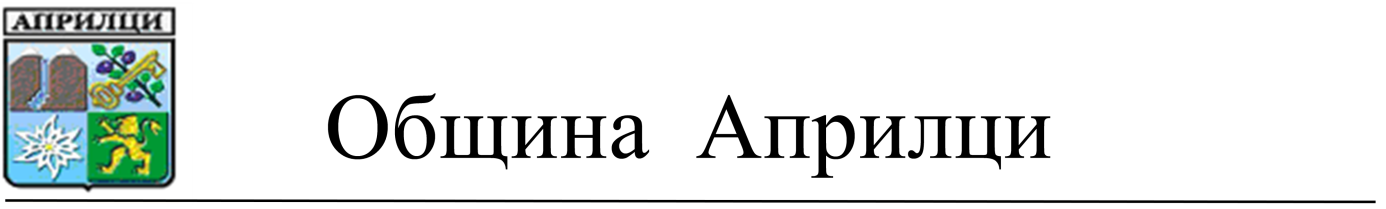 ДООБЩИНСКИ СЪВЕТАПРИЛЦИУважаеми  г-н  Председател,Уважаеми Общински съветници,На основание чл. 21, ал. 1, т. 23 от ЗМСМА, чл. 5, ал. 1, т. 4 от Правилник за отпускане на еднократни финансови помощи на жители на Община Априлци, приет с Решение № 246 от 27.06.2013 г. на Общински съвет Априлци, приложено внасям за разглеждане от Общински съвет - Априлци заявление с вх. № 398/15.04.2019 г. от Мариянка Банкова Христова, относно отпускане на еднократна финансова помощ за лечение.Лицето не отговаря на всички условия, определени с Правилник за отпускане на еднократни финансови помощи на жители на Община Априлци.Приложение: съгласно текстаД-Р МЛАДЕН ПЕЛОВКмет на Община АприлциСъгласувал: Ваня ИвановаСекретар на Община АприлциКритерии за отпускане на еднократна финансова помощ за лечение, приети с Правилник за отпускане на еднократни финансови помощи на жители на Община Априлци:  Лицата, които ще кандидатстват за финансова помощ, могат да бъдат само жители на Община Априлци, които са били с постоянен и настоящ адрес в Община Априлци за последните 5 /пет/ години и отговарят на следните условия:1. Да не са регистрирани и да не регистрират дейност по Търговския закон;2. Да имат постоянен и настоящ адрес на територията на Община Априлци;3. Да не са получавали и да не получават помощ на същото основание от друг орган или институция;4. Да не притежават недвижимо или движимо имущество, от което да получават доходи;5. Да не са продавали движимо или недвижимо имущество за срок от 2 / две / години преди подаване на заявление за отпускане на помощ;6. Да не са сключвали договор за предоставяне на собственост срещу задължение за издръжка и гледане, наем;7. Да не са прехвърляли жилищен или вилен имот  и /или/ идеални части от тях срещу заплащане през последните 5 /пет/ години;8. Да нямат вземания, влогове и ценни книжа, чиято обща стойност за това лице надхвърля 1000 / хиляда/ лева;9. Безработните лица в трудоспособна възраст да са регистрирани в Дирекция ”Бюро по труда”и да не са отказвали предложената им работа;10. Да нямат непогасени финансови задължения към Община Априлци;11. Да не са постъпили на планово лечение.Критерии на които лицето, Мариянка Банкова Христова, подала заявление за отпускане на еднократна финансова помощ за лечение с вх. № 398/15.04.2019 г. отговаря/не отговаря:1. Да не са регистрирани и да не регистрират дейност по Търговския закон - отговаря2. Да имат постоянен и настоящ адрес на територията на Община Априлци – не отговаря /лицето е с настоящ адрес от 12.09.2017 г. на територията на Община Априлци/3. Да не са получавали и да не получават помощ на същото основание от друг орган или институция - отговаря4. Да не притежават недвижимо или движимо имущество, от което да получават доходи - отговаря5. Да не са продавали движимо или недвижимо имущество за срок от 2 / две / години преди подаване на заявление за отпускане на помощ - отговаря6. Да не са сключвали договор за предоставяне на собственост срещу задължение за издръжка и гледане, наем - отговаря7. Да не са прехвърляли жилищен или вилен имот  и /или/ идеални части от тях срещу заплащане през последните 5 /пет/ години - отговаря8. Да нямат вземания, влогове и ценни книжа, чиято обща стойност за това лице надхвърля 1000 / хиляда/ лева - отговаря9. Безработните лица в трудоспособна възраст да са регистрирани  в Дирекция ”Бюро по труда” и да не са отказвали предложената им работа-отговаря10. Да нямат непогасени финансови задължения към Община Априлци – не отговаря /лицето, има неплатени данъчни задължения към Община Априлци на обща стойност 162,72 лв./11. Да не са постъпили на планово лечение - отговаря